ҠАРАР		                                                     ПОСТАНОВЛЕНИЕ  17 ғинуар 2019 й.                    	№ 1                           17 января 2019 г.О внесении изменений в Постановление администрации сельского поселения Акбарисовский сельсовет муниципального района Шаранский район Республики Башкортостан № 73 от 28.12.2018 г. «Об утверждении Порядка администрирования доходов бюджета сельского поселения Акбарисовский сельсовет муниципального района Шаранский район Республики Башкортостан, администрируемых администрацией сельского поселения Акбарисовский сельсовет муниципального района Шаранский район Республики Башкортостан          В соответствии с положениями Бюджетного кодекса Российской Федерации и с Приказом Министерства финансов Российской Федерации «Об утверждении Указаний о порядке применения бюджетной классификации Российской Федерации»,п о с т а н о в л я ю:1.  Внести изменения в приложение 1 к постановлению администрации сельского поселения Акбарисовский сельсовет муниципального района Шаранский район Республики Башкортостан от 28 декабря 2018 года № 73 «Порядка администрирования доходов бюджета сельского поселения Акбарисовский сельсовет муниципального района Шаранский район Республики Башкортостан администрацией сельского поселения Акбарисовский сельсовет муниципального района Шаранский район Республики Башкортостан» изменить следующие кода бюджетной классификации:2. Обнародовать настоящее Постановление на информационном стенде в здании администрации сельского поселения и разместить в установленном порядке на официальном сайте сельского поселения Акбарисовский сельсовет муниципального района Шаранский район Республики Башкортостан в сети «Интернет» http://akbarisovo.ru/.3. Контроль за исполнением настоящего постановления оставляю за собой.4. Настоящее постановление вступает в силу с момента официального обнародования.И.о главы сельского поселения:                                         Р.Г.ЯгудинБашкортостан РеспубликаһыныңШаран районымуниципаль районыныңАкбарыс ауыл Советыауыл биләмәһе ХакимиәтеАкбарыс ауылы, Мәктәп урамы, 2 тел.(34769) 2-33-87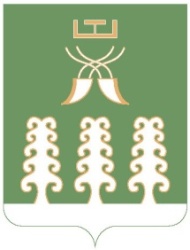 Администрация сельского поселенияАкбарисовский сельсоветмуниципального районаШаранский районРеспублики Башкортостанс. Акбарисово, ул.Школьная,2 тел.(34769) 2-33-87791 2 07 05030 10 6100 150Прочие безвозмездные поступления в бюджеты сельских поселений (прочие поступления)791 2 07 05030 10 6200 150Прочие безвозмездные поступления в бюджеты сельских поселений (поступления в бюджеты поселений от физических лиц на финансовое обеспечение реализации проектов развития общественной инфраструктуры, основанных на местных инициативах)791 2 07 05030 10 6300 150Прочие безвозмездные поступления в бюджеты сельских поселений (поступления в бюджеты поселений от юридических лиц на финансовое обеспечение реализации проектов развития общественной инфраструктуры, основанных на местных инициативах)791 2 08 05000 10 0000 150Перечисления из бюджетов сельских поселений (в бюджеты поселений) для осуществления возврата (зачета) излишне уплаченных или излишне взысканных сумм налогов, сборов и иных платежей, а также сумм процентов за несвоевременное осуществление такого возврата и процентов, начисленных на излишне взысканные суммы791 2 18 05010 10 0000 150Доходы бюджетов сельских поселений от возврата бюджетными учреждениями остатков субсидий прошлых лет791 2 18 05020 10 0000 150Доходы бюджетов сельских поселений от возврата автономными учреждениями остатков субсидий прошлых лет791 2 18 05030 10 0000 150Доходы бюджетов сельских поселений от возврата иными организациями остатков субсидий прошлых лет